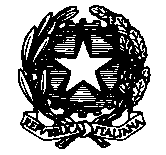 Istituto d’Istruzione Secondaria Superiore “Ernesto Guala”                                                               www.istitutoguala.itPosta elettronica certificata : segreteria@pec.istitutoguala.itSezione  Associata - Istituto Tecnico Commerciale e Geometri “Ernesto GUALA”P.zza Roma n. 7, Bra (CN) - Tel. 0172/413760 - Fax. 0172/430380 e-mail : segreteria.itc@istitutoguala.itSezione Associata – IPSIA di BraV. le Rimembranze n. 19, Bra (CN)  - Tel- 0172/4171167 – e-mail : segreteria.itc@istitutoguala.itCodice fiscale 91022900046Data e protocollo (vedi segnatura)Al Sito web All’Albo onlineAgli AttiIL DIRIGENTE SCOLASTICOVISTO il programma annuale a.f. 2017, regolarmente approvato dal  Consiglio  d’Istituto in data 14/02/2017;CHE l’istituto ha predisposto il Piano Triennale dell’Offerta Formativa (PTOF) per gli a.a.s.s. 2015/2018 approvato  dal  Collegio Docenti e dal Consiglio di Istituto;CHE tra le attività del PTOF nell’ambito del Progetto Educazione Fisica sono previsti corsi di difesa personale JU JITSU;CHE non è possibile far fronte con le competenze proprie del personale in servizioallo svolgimento delle attività previste per l’espletamento  degli incarichi  in questione, e che l’Istituzione scolastica ha la necessità di affidare tali incarichi a collaboratori particolarmente esperti;VISTO l’art. 40 della Legge 27.12.1997, n. 449 che consente la stipulazione di contratti a prestazione d’opera con esperti per particolari attività ed insegnamenti per sperimentazioni didattiche ed ordinamentali per l’ampliamento dell’offerta formativa;RICHIAMATO il D.I. 44/2001;Il Decreto Legislativo n.165 del 30/03/2001 e s.m.i. recante “Norme generali sull’ordinamento del lavoro alle dipendenze delle amministrazioni pubbliche” ed in particolare l’art. 7 comma 6;RICHIAMATO il Regolamento d’Istituto;VISTA la determina del 30/12/2017;D I S P O NEOGGETTO DELL’INCARICOLa procedura di selezione per il reclutamento di esperto a cui assegnare:n.1 incarico per lo svolgimento di corsi di avviamento alla difesa personale JU JITSU L’ attività è rivolta ad alunni delle classi quarte dell’Istituto “E. Guala” di Bra LUOGO E PERIODO DI SVOLGIMENTOLuogo svolgimento: Palestre dell’Istituzione Scolastican.1 corso di difesa personale Ju Jitsu di 16 h distribuite in 8 incontri: n. 2 classi quarte coinvolte per un totale di 24 ore – periodo di svolgimento febbraio - marzo 2018  in  orario antipomeridianoREQUISITI per l’AMMISSIONE alle SELEZIONII soggetti che intendono partecipare al presente Avviso dovranno, alla data di scadenza del termine ultimo per la presentazione della domanda di ammissione, a pena di esclusione, dichiarare di essere in possesso dei seguenti requisiti:cittadinanza italiana o di uno degli Stati membri dell’Unione Europea;godimento dei diritti civili e politici;assenza di condanne penali che escludono dall' elettorato attivo e che comportino l'interdizione dai pubblici uffici e/o l'incapacità di contrattare con la pubblica amministrazione;titolo di maestro di JU JITSUaver già svolto	precedenti	e documentabili	esperienze in materia di insegnamento di Difesa personale a ragazzi della fascia d’età 14-19 anni;in caso di aggiudicazione di non avvalersi della facoltà di subappaltare;possesso	del	conto	corrente	dedicato	per	i	pagamenti	da	parte	della	Pubblica Amministrazione (Legge 136/2010 e s.m.i. sulla tracciabilità dei flussi finanziari);qualora	l’aspirante all’incarico sia un esperto esterno titolare di partita IVA, dovrà dichiarare:possesso di partita IVA, se Associazione o Società/Ente, oppure lavoratore autonomo abituale;oppurenel caso in cui la domanda sia presentata da una Cooperativa/Associazione/Ente/ Società, attraverso il legale rappresentante, sarà dichiarato l’esplicito impegno a fornire il servizio richiesto da personale in possesso dei requisiti sopra indicati e saranno allegati i curricoli sottoscritti dagli interessati;DURC regolare;abilitazione all’emissione della fatturazione elettronica nei confronti delle P.A. (Legge n. 244 del 24/12/2007 – Finanziaria 2008);dichiarare di riportare, in relazione a ciascuna transazione effettuata con riferimento all’incarico, il codice identificativo (CIG);di essere disponibili ad adeguare il proprio orario alle esigenze dell’Istituzione Scolastica;I   dipendenti   della pubblica  amministrazione	potranno  stipulare	contratti solo previa autorizzazione dell’Amministrazione.MODALITA’ INOLTRO DOMANDA DI PARTECIPAZIONELa domanda di partecipazione dovrà pervenire, debitamente  firmata entro e non oltre  le  ore 13:00 del 24 gennaio 2018 in busta chiusa presso la Segreteria dell’Istituto d’Istruzione superiore E. Guala”- Piazza Roma n. 7 – Bra con consegna brevi manu, o mediante raccomandata/corriere;La busta dovrà indicare in calce la dicitura “Domanda di partecipazione alla selezione di  esperto in corsi di difesa personale JU JITSU”. Si ricorda che non fa fede il timbro postale, ma solo data e ora del protocollo in ingresso per il materiale consegnato/spedito in formato cartaceo.L’Istituzione Scolastica declina ogni responsabilità per la dispersione di comunicazione dipendente da inesattezze nell’indicazione del recapito da parte del concorrente, nè per eventuali disguidi postali o comunque imputabili a terzi, a caso fortuito o di forza maggiore.L’apertura delle buste avverrà il giorno 25 gennaio 2018 alle ore 11,00.DOMANDA PARTECIPAZIONE E DICHIARAZIONEIstanza di partecipazione (completa di dichiarazioni sostitutive rese ai sensi degli art.45 e46 del DPR 445/2000 e successive modificazioni) debitamente sottoscritta dal Legale Rappresentante (in caso di Cooperativa/Associazione/Ente/ Società) (fac-simile allegato). Dichiarazione  dei  possesso dei requisiti	previsti	e  la specifica esperienza	professionale attraverso	un  curriculum  vitae (formato europeo) riportante	titolo professionale, titolo di studio, le attività e/o gli incarichi svolti, inerenti e analoghi all’incarico oggetto del presente bandoL’Amministrazione si riserva di effettuare il controllo delle dichiarazioni e delle autocertificazioni. Non verranno prese in considerazione le istanze pervenute fuori termine, prive di firma e di curriculum non redatto in formato europeo.Le dichiarazioni mendaci o la produzione di documentazioni false comportano l’esclusione dalla procedura di riferimento nonché la scadenza della relativa graduatoria, se inseriti, e comportano inoltre sanzioni penali come prescritto dagli artt. 75 e  76  del  D.P.R.  28/12/2000, n.445 pubblicato nella G.U. n. 42 del 20.02.2001.CRITERI DI SELEZIONE E AGGIUDICAZIONESulla base dei titoli, documentati/autocertificati espressamente  ai sensi del D.P.R. 445/2000, si procederà alla definizione di una graduatoria, secondo i criteri sotto elencatiLa Commissione esaminatrice, definita con successivo provvedimento, formulerà una graduatoria di merito delle votazioni riportate dai candidati espressa in 100/centesimi.Non potranno essere validati dalla Commissione punteggi valutati in difformità ai criteri  previsti dal presente Avviso, ovvero non coerenti /corrispondenti a quanto documentato o  auto dichiarato in modo verificabile dalla Commissione, ad esempio valutazione di titoli di studio/modalità organizzative/esperienze formative/ esperienze professionali non auto dichiarati ai sensi del D.P.R. 445/2000 o non documentati mediante riferimenti verificabiliNei limiti dell’impegno di spesa massimo posto a base dell’avviso, l’incarico sarà assegnato all’aspirante con il maggior punteggio. A parità di punteggio  l’incarico  sarà  affidato  all’esperto che ha già svolto la medesima esperienza formativa presso l’istituto Superiore “E. Guala” di Bra.L’attribuzione dell’incarico avverrà anche in presenza di una sola domanda rispondente alle condizioni del presente avviso, ritenuta congrua.L’Amministrazione si riserva di non procedere all’attribuzione di alcun incarico qualora venisse meno l’interesse pubblico, o nel caso in cui nessuna delle offerte pervenute fosse ritenuta idonea rispetto alle esigenze e alla disponibilità economica della scuola.I risultati della selezione saranno pubblicati all’Albo della Scuola e sul sito web della scuola e saranno notificati ai diretti interessati mediante e-mail ai recapiti segnalati nella domanda.CONDIZIONI ECONOMICHE E CONTRATTUALIPer lo svolgimento di corsi di avviamento alla difesa personale JU JITSU è stabilito il compenso massimo omnicomprensivo di €. 1.110,00 (millecentodiecieuro) esaustivo di Iva, contributi ed ogni altro compenso accessorio di viaggio, e qualsiasi spesa necessaria per espletare il servizio a regola d’arte.I pagamenti avverranno a completamento dei servizi richiesti, entro 30 giorni dalla data di presentazione della fattura (per i soggetti titolari di Partita IVA), ovvero della nota di pagamento.A decorrere dal 1° gennaio 2015, in adempimento delle disposizioni dello SPLIT Payment P.A. in materia di scissione dei pagamenti di cui all’art. 1 comma 629 lettera d) della legge 190/2014, la Scuola liquiderà ai prestatori gli imponibili indicati nelle fatture elettroniche e verserà direttamente all’erario l’imposta sul valore aggiunto (IVA) in essa indicata.I prezzi di aggiudicazione dovranno essere mantenuti per tutta la durata degli incarichi.Il Dirigente Scolastico potrà revocare in qualsiasi momento, a suo insindacabile giudizio, gli affidamenti degli incarichi, per ripetute contravvenzioni ai patti contrattuali ed  alle  disposizioni di legge, per contegno abituale scorretto nei confronti degli utenti, e per ogni altra inadempienza o fatti non contemplati che rendano impossibile la prosecuzione del rapporto contrattuale.La comunicazione, debitamente motivata, dovrà pervenire in forma scritta all’aggiudicatario.TRATTAMENTO DEI DATI PERSONALI - INFORMATIVASi specifica che i dati forniti dai concorrenti e quelli acquisisti dall’amministrazione, in occasione della partecipazione al presente procedimento ed al successivo  rapporto contrattuale sono trattati esclusivamente ai fini dello svolgimento dell’attività istituzionale dell’amministrazione, così come espressamente disposto dal D.Lgs. n. 196/2003, e nel caso per la finalità di svolgimento della gara e del successivo contratto. Essi sono trattati anche con strumenti informatici.NORME DI RINVIO E CONTROVERSIEPer quanto non espressamente e diversamente disposto dal presente, si rinvia alle norme di legge e regolamentari vigenti in quanto applicabili. Per controversie che dovessero insorgere è competente il Foro di Asti.RESPONSABILE DEL PROCEDIMENTOIl Responsabile del procedimento è il Dirigente Scolastico: Prof.ssa Brunella MarguttaIl Dirigente Scolastico Prof.ssa Brunella Marguttafirmato digitalmente(Istanza di partecipazione e autocertificazione)Spett.  	OGGETTO: Istanza di partecipazione alla selezione per l’affidamento dell’incarico di corsi di difesa personale Ju-JitsuIl sottoscritto ………………………………………………………..nato a ………………………………………………………………….. il……………………………….residente a………………………………………………………………………………………………………….. in via/piazza…………………………………………………………………..……………………………………………………….n…………... C.F…………………………………………………………..…	P.Iva…………………………………………............................ telefono………………………………………………e-mail………………………………………………………………………………………….CHIEDEdi essere ammesso alla procedura selettiva per l’affidamento dell’incarico presso questa Istituzione scolasticaA tal fine, consapevole che “Le dichiarazioni mendaci, la falsità negli atti e l’uso di atti falsi nei casi previsti dalla Legge sono puniti ai sensi del Codice Penale e delle leggi speciali in materia” (art.76 D.P.R.28/12/2000 n.445) e che “fermo restando quanto previsto dall’art. 76 del D.P.R. 28/12/2000 n. 445, qualora dal controllo emerga la non veridicità del contenuto della dichiarazione, il dichiarante decade dai benefici eventualmente conseguiti dal provvedimento emanato sulla base della dichiarazione non veritiera” (art.75 D.P.R. 28/12/2000 n. 445)DICHIARASotto la propria responsabilità, ai sensi degli art. 46 e 47 della predetta normativa:di avere la cittadinanza italiana o di uno degli Stati membri dell’Unione Europea;di essere in godimento dei diritti civili e politici;di non aver riportato condanne penali che escludono dall' elettorato attivo e che comportino l'interdizione dai pubblici uffici c/o l'incapacità di contrattare con la pubblica amministrazione;di possedere il titolo di maestro di Ju-Jitsuaver già svolto	precedenti	e documentabili	esperienze in materia di insegnamento di Difesa personale a ragazzi della fascia d’età 14-19 anni;di non avvalersi della facoltà di subapplataredi essere in possesso del conto corrente dedicato per i pagamenti da parte della Pubblica Amministrazione (Legge 136/2010 e s.m.i. sulla tracciabilità dei flussi finanziari);qualora l’aspirante all’incarico sia un esperto esterno titolare di partita IVA, dovrà dichiarare:di essere in possesso di partita IVA, se Associazione o Società/Ente, oppure lavoratore autonomo abituale;dichiara nel caso di Cooperativa/Associazione/Ente/ Società, attraverso il legale rappresentante, l’esplicito impegno a fornire il servizio richiesto da personale in possesso dei requisiti sopra indicati e che saranno allegati i curricoli sottoscritti dagli interessati;di essere in regola con il versamento dei contributi;di essere abilitato all’emissione della fatturazione elettronica nei confronti delle P.A. (Legge n. 244  del 24/12/2007 – Finanziaria 2008);che il proprio recapito, al quale indirizzare ogni comunicazione relativa alla presente selezione è: Via/Piazza………………………………………………………………………………n…………………… Città……………………………………………….Telefono………………………..Fax……………………e – mail ……………………………………………………………………………………………………………..di essere informato, ai sensi e per gli effetti dell’art.13 del D. Lgs. 30 giugno 2003, n.196 che i dati forniti con le dichiarazioni di cui alla presente istanza e con gli altri documenti presentati in allegato, saranno trattati, nell’ambito delle normative vigenti, esclusivamente in funzione e per le finalità del procedimento per il quale gli stessi sono stati resi;il nominativo della persona che svolgerà l’incarico …………………………………………………………………………………che, dovrà essere in possesso di tutti i requisiti richiesti e riportati ai precedenti punti, mediante la compilazione degli stessi;INOLTREdi riportare, in relazione a ciascuna transazione effettuata con riferimento all’incarico, il codice identificativo (CIG);se	dipendente   della pubblica  amministrazione	dovrà essere in possesso dell’autorizzazione dell’Amministrazionedi essere disponibile ad adeguare il proprio orario alle esigenze dell’Istituzione ScolasticaDettaglio dell’Offerta EconomicaSi allegaCurriculum vitae dell’ incaricato Si dichiara, inoltre:che non sussiste alcuna causa ostativa alla stipulazione del contratto;di accettare tutte le disposizioni contenute nell’avviso;di impegnarsi a mantenere valida e vincolante l’offerta per tutta la durata dell’incarico Luogo………………………………li………………………Il Dichiarante………………………………………………….Alla presente dichiarazione deve essere allegata copia di valido documento d’identità del dichiarante, ai sensi dell’art. 38 del D.P.R. n. 445/2000Prerequisito di ammissione(maestro di JU JITSU)Titolo professionale: Maestro diJU JITSU3 punti per ogni annoPunteggio max 15 puntiRiconoscimenti	Federali, Giudice di gara, Presidente di giuria1 punto per ogni riconoscimentoPunteggio max 5 puntiTitolo di studio:laurea in scienze motorie-punti 5Punteggio massimo punti 5laurea in altri ambiti - punti 2Punteggio massimo punti 5Esperienze formative con scuoleAver già svolto precedenti e documentabili esperienze nelle scuole  in materia di	avvio alla pratica di difesa personalen.1 esperienza = 3 puntiPunteggio: conteggiate massimo n.10 esperienze – punteggio max 30 puntiEsperienze formative professionaliAver già svolto precedenti e documentabili esperienze alla pratica di difesa personale (escluse le scuole)n.1 esperienza = 1 puntiPunteggio: conteggiate massimo n.15 esperienze – punteggio max 15 puntiOfferta economicaCompenso totale omnicomprensivo di tutti gli oneri a carico dell’Istituto risulta inferiore a €. 1.100,00Punti 1 per ogni punto percentuale fino a 30 puntiPunteggio: riduzione massima del 30% = Punteggio max 30 punti